Grade 1 Newsletter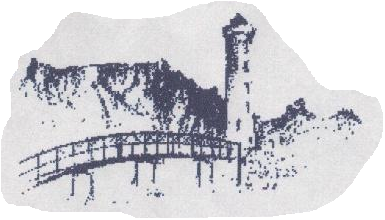 Dear Parent/sCan you believe that we are in Term 2 already and a busy one it is going to be.We would like to thank each and every parent for their co-operation and support received thus far.Please ensure that your child is at school during assessments which will take place on the following days:Make sure that homework is completed daily to ensure that your child is prepared for assessments.We would also like to inform you of some important dates to remind you of events taking place this term.11th  April – Foundation Phase Merit Assembly Winter clothes to be worn14th April – Experibuddies starts 15th April – Civvies @ R522nd April – Public Holiday2nd May – Public Holiday5th May – Ascension Day – school closed10th May – Cake Sale – Grade 116th May – Parent Consultation evening @ 17:00 – 19:0023rd May – Civvies @ R 5 26th -27th May – Foundation Phase Concert16th  - 17th June – School closed22nd June – Movie and Hotdog day and Grade R – 3 report collection24th June – School closes @ 11amOther important notices: ALL learners to wear their WINTER uniform from  the 11th April 2016.School closes at 13:30 for ALL pupils from the 6th June – 15th June 2016 Kind Regards,Grade 1 TeachersI, ________________________________, parent of _________________________ have received the Grade 1 newsletter and I am aware of the events taking place.Signature: __________________________	Date: _________________________AssessmentTaskWeekDateMathematics152nd  – 6th May 2016English169th – 13th May 2016English 2930th May – 3rd June 2016Mathematics2930th May – 3rd June 2016Afrikaans 1106th – 10th June 2016Life Skills1106th – 10th June 2016